COLLEGE OF ENGINEERING& TECHNOLOGY (Autonomous)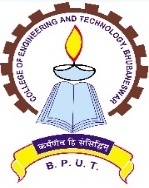                                           NAAC-‘A’          (A Constituent College of Biju Patnaik University of Technology,Odisha)Techno Campus, Ghatikia, PO: Mahalaxmivihar,BHUBANESWAR -751029, ODISHA, INDIA  Prof. P.K.Patra,		Ref. No. 0133  /CET       		Date:    13.01. 2020  PRINCIPALNOTICE FOR ON-LINE REGISTRATION (2nd Sem, LE 4th,& 4th Semester)Registration to Even 2nd& LE 4th Semester of all courses and 4th Semester of  B.Tech, B.Arch ,B.Plan,M.Tech,M.Plan, M.Sc. & Integrated M.Sc.& MCA students for session 2019-20will be held  as per the schedule given below with the  online payment of  fees failing which they will not be allowed for attending classes. 2nd& LE 4th Semester of all courses and 4th Semester of B. Tech,B.Arch.,B.Plan,M.Tech, M. Plan,  M.Sc ,Integrated M.Sc.& MCA. (REGULAR & SSP) 1. Date of registration without fine                                        22.01.2020to 29.01.20202. Date of registration with fine of Rs.500/-                           30.01.2020to 04.02.20203. Date of registration with fine of Rs.1000/-                         05.02.2020to 11.02.20204. STARTING DATE OF CLASSES	22.01.2020.N.B: The students are directed to retain Xerox copy of Bank Challan/On-line payment slip along with registration form with them. The physically handicapped PH & TFW category students will deposit the rest fees except tuition fee.All the students are instructed to submit the copy of the online payment receipt/Bank Challan towards the registration fees of the previous as well as current Semester at the time of registration to the respective faculty Advisors and HODs. and alsoto Academic Section, Otherwise, registration will not be allowed.The above fee structure may be revised at any time based on Govt./University directives and the students have to pay accordingly. The students are required to make online payment (www.cet.edu.in) of fees for registration only. The fee payment documents are to be produced to the faculty Advisers for verification at the time of registration at Departmental level positively failing which registration will not be allowed. After verification by the department the students are advised to submit the copy of the online payment receipt/Bank Challan to the Academic Section by 11 .02.2020   positively.Sd/-PRINCIPAL                                                        ParticularsEven Semester  ( Regular -Registration fees 2nd Semester , LE -4th & 4thSem.)Even Semester  ( Regular -Registration fees 2nd Semester , LE -4th & 4thSem.)Even Semester  ( Regular -Registration fees 2nd Semester , LE -4th & 4thSem.)Even Semester (2nd Semester,  LE -4th& 4th  )   SSP-Registration FeesEven Semester (2nd Semester,  LE -4th& 4th  )   SSP-Registration FeesDay Scholar B.Tech. , B.Plan & B.Arch.(4th )Int. M.Sc. &MCA (4th )M.Tech,M.Plan M.Sc.B.Tech.  ( 4th )M.Tech.(4th )Day Scholar ₹.15,700/ (4th)₹.15,700/- (4th)₹.15,900/- (4th)₹.38000/- (4th)₹.38200/- (4th)Day Scholar ₹.15,700/ (4th)₹.15,700/- (4th)₹.38000/- (4th)₹.38200/- (4th)Boarder₹.21,030/- (4th)₹.21,030/- (4th)₹.21,230/- (4th)₹.43330/- (4th)₹.43530/- (4th)Day Scholar Rs. 1500/- (2nd Sem &LE 4th Sem) of all CoursesRs. 1500/- (2nd Sem &LE 4th Sem) of all CoursesRs. 1500/- (2nd Sem &LE 4th Sem) of all CoursesRs. 1500/- (2nd Sem &LE 4th Sem) of all CoursesRs. 1500/- (2nd Sem &LE 4th Sem) of all CoursesBoarderRs. 6830/- (2nd Sem &LE 4th Sem) of all CoursesRs. 6830/- (2nd Sem &LE 4th Sem) of all CoursesRs. 6830/- (2nd Sem &LE 4th Sem) of all CoursesRs. 6830/- (2nd Sem &LE 4th Sem) of all CoursesRs. 6830/- (2nd Sem &LE 4th Sem) of all Courses